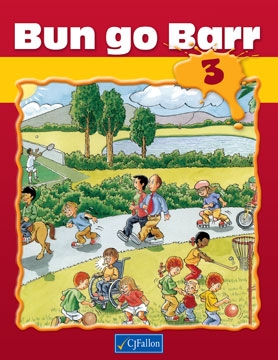 Gaeilge15th – 19th June – Ag Súgradh sa Pháirc Ms. McPolinTranslations for Story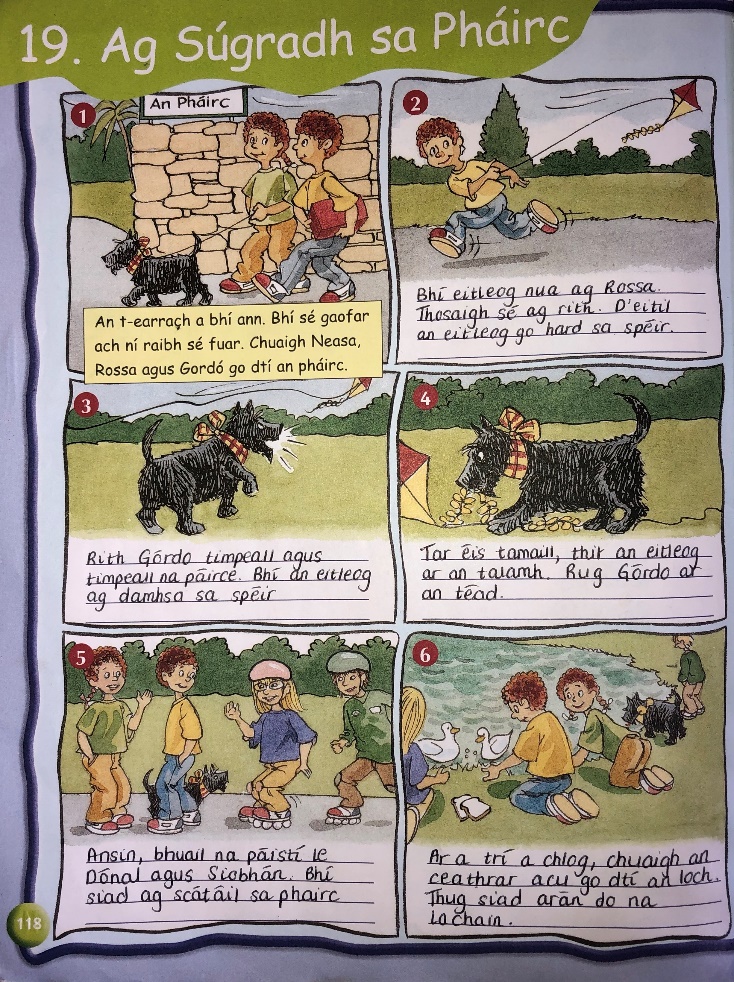 FóclóirAn t-earrach – spring Gaofar – windy Eitleog – kite Go hard sa spéir – high in the sky Ag damhsa – dancing Téad – lead/string Sg scátáil – skating An loch – pond/lake Na lachain – ducks QC: Scríobh an scéal – writ the story (fill in the blanks) QD: answer questions (translations below)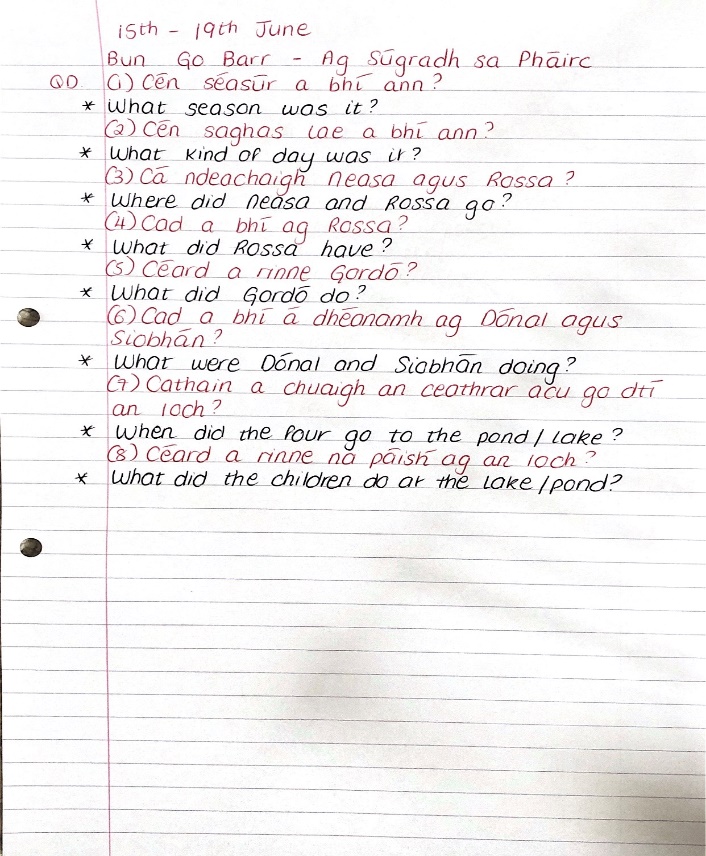 QE: Athscríobh na habairtí – re-write the sentences QF: Rug Gordó ar an téad – Gordó pulled on the string An madra – the dog An eitleog – the kite An t-úll – the apple An mála scoile – the school bag An liathróid – the ball An rothar – the bike Look at the pictures and fill in the correct word into the space. Write full sentences in your copy. 